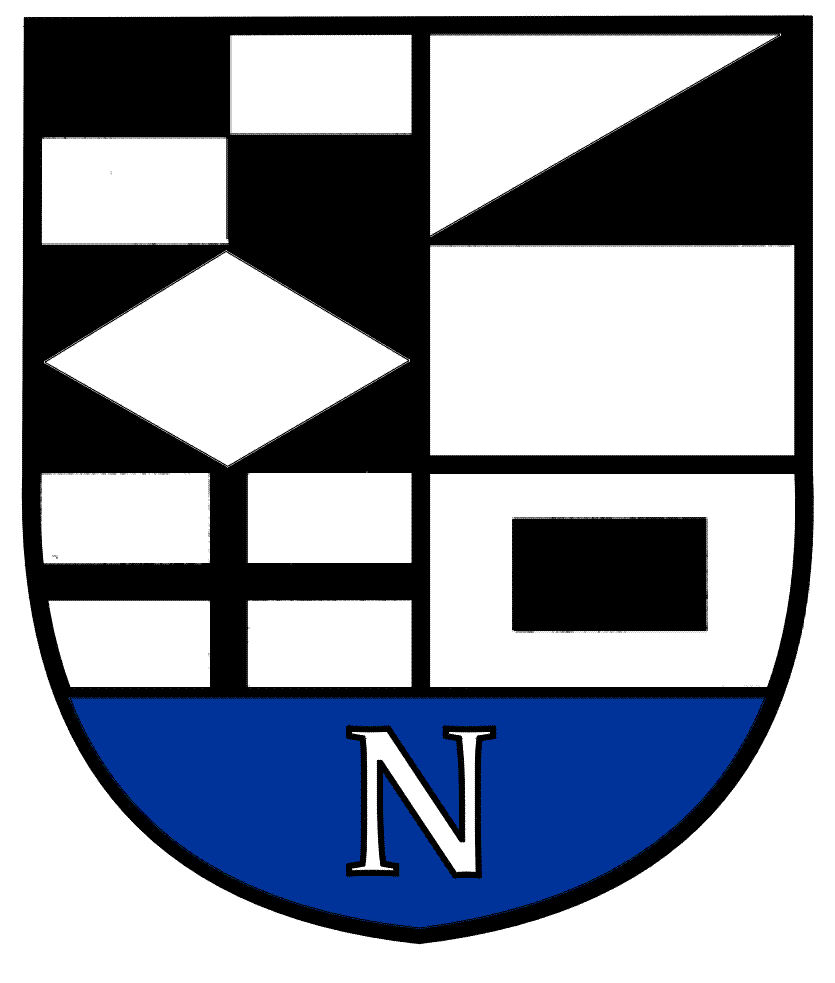 NERINGOS SAVIVALDYBĖS ADMINISTRACIJOS DIREKTORIUSĮSAKYMASDĖL AUTOBUSŲ JUDĖJIMO, VEŽANT KELEIVIUS VIETINIU (PRIEMIESTINIU) REGULIARAUS SUSISIEKIMO MARŠRUTU, TVARKARAŠČIO SUDERINIMO2023 m. gegužės    d. Nr. V13-NeringaVadovaudamasis Lietuvos Respublikos vietos savivaldos įstatymo 6 straipsnio
33 punktu, Lietuvos Respublikos viešojo administravimo įstatymo 16 straipsnio 1 dalies 2 punktu, Kompetencijų paskirstymo, valdant viešąjį transportą, patvirtinto Neringos savivaldybės tarybos 2017 m. vasario 23 d. sprendimu Nr. T1-21 „Dėl kompetencijų paskirstymo, valdant viešąjį transportą“, 2.3 papunkčiu ir atsižvelgdamas į vežėjo E. Zinkevičiaus individualios įmonės siūlymus:1.Suderinu autobusų judėjimo, vežant keleivius vietiniu (priemiestiniu) reguliaraus susisiekimo maršrutu Nida–Preila–Pervalka–Juodkrantė–Smiltynė ir atgal Smiltynė–Juodkrantė–Pervalka–Preila–Nida, tvarkaraštį nuo 2023 m. birželio 1 d. iki 2023 m. birželio 30 d. (pridedama).	2. Pripažįstu netekusiu galios Neringos savivaldybės administracijos direktoriaus 2023 m. balandžio 24 d. įsakymą Nr. V13-192 „Dėl autobusų judėjimo, vežant keleivius vietiniu (priemiestiniu) reguliaraus susisiekimo maršrutu, tvarkaraščio suderinimo“.3. Nustatau, kad šis įsakymas įsigalioja 2023 m. birželio 1 d.Skelbti šį įsakymą Teisės aktų registre ir Neringos savivaldybės interneto svetainėje. Administracijos direktorius 				Egidijus ŠakalysMedūnė Marija Šveikauskienė,2023-05-05SUDERINTANeringos savivaldybės administracijos direktoriaus2023 m. gegužės     d. įsakymu Nr. V13-AUTOBUSŲ JUDĖJIMO, VEŽANT KELEIVIUS VIETINIU (PRIEMIESTINIU) REGULIARAUS SUSISIEKIMO MARŠRUTU, TVARKARAŠTIS (nuo 2023 m. birželio mėn. 1 d. iki 2023 m. birželio mėn. 30 d.)1 lapasd. d. – darbo dienomis;Jei yra keleivių iš Nidos, autobusas užsuka į Pervalkos gyvenvietę.Gyventojai, ketinantys vykti iš Pervalkos tomis valandomis, kai autobusas į šią gyvenvietę neužsuka, prašomi skambinti į Nidos autobusų stotįtel. (8 469)  52859 arba +370 615 44689, ir autobusas užsuks į Pervalką.2 lapasd. d. – darbo dienomis;Jei yra keleivių iš Smiltynės, autobusas užsuka į Pervalkos gyvenvietę.Gyventojai, ketinantys vykti iš Pervalkos tomis valandomis, kai autobusas į šią gyvenvietę neužsuka, prašomi skambinti į Nidos autobusų stotį 
tel. (8 469)  52859 arba +370 615 44689, ir autobusas užsuks į Pervalką.______________________________________________I Š V Y K I M O   L A I K A S   ( v a l . ,  m i n . )I Š V Y K I M O   L A I K A S   ( v a l . ,  m i n . )I Š V Y K I M O   L A I K A S   ( v a l . ,  m i n . )I Š V Y K I M O   L A I K A S   ( v a l . ,  m i n . )I Š V Y K I M O   L A I K A S   ( v a l . ,  m i n . )I Š V Y K I M O   L A I K A S   ( v a l . ,  m i n . )I Š V Y K I M O   L A I K A S   ( v a l . ,  m i n . )I Š V Y K I M O   L A I K A S   ( v a l . ,  m i n . )I Š V Y K I M O   L A I K A S   ( v a l . ,  m i n . )I Š V Y K I M O   L A I K A S   ( v a l . ,  m i n . )I Š V Y K I M O   L A I K A S   ( v a l . ,  m i n . )I Š V Y K I M O   L A I K A S   ( v a l . ,  m i n . )I Š V Y K I M O   L A I K A S   ( v a l . ,  m i n . )Atvyksta Maršruto pavadinimasStotelė„Nidos gyvenvietės autobusų stotis“Stotelė „G.D. Kuverto plento sankryža“Stotelė „T. Mano muziejus“Stotelė„Peilos gv.“Stotelė „Preilosgv. prie plento“ Stotelė „Pervalkos gv.“Stotelė„Pervalkos gv. prie plento“Stotelė „Žvejų kaimelis“Stotelė „Raganų kalnas“Stotelė „Juodkrantės gv.“Stotelė „Gintaro įlanka“Stotelė „Alksnynė“Stotelė „Smiltynė“Nida –Preila – Pervalka – Juodkrantė– Smiltynė6.00d. d. 6.03d. d.6.10 d. d.6.12d. d.6.22d. d.6.32d. d.6.33d. d6.35d. d.6.37d. d.6.52d .d.7.05d. d.Nida –Preila – Pervalka – Juodkrantė– Smiltynė8.00 8.038.108.128.208.228.328.338.358.378.529.05Nida –Preila – Pervalka – Juodkrantė– Smiltynė9.009.039.109.129.229.329.339.359.379.5210.05Nida –Preila – Pervalka – Juodkrantė– Smiltynė10.0010.0310.1010.1210.2210.3210.3310.3510.3710.5211.05Nida –Preila – Pervalka – Juodkrantė– Smiltynė12.00 12.0312.1012.1212.2012.2212.3212.3312.3512.3712.5213.05Nida –Preila – Pervalka – Juodkrantė– Smiltynė14.00 14.03                                                                                                                                                                                                                                                                                                                                 14.1014.1214.2214.3214.3314.3514.3714.5215.05Nida –Preila – Pervalka – Juodkrantė– Smiltynė17.00 17.0317:1017.1217.2217.3217.3317.3517.3717.5218.05Nida –Preila – Pervalka – Juodkrantė– Smiltynė18.0018.0318.1018.1218.2218.3218.3318.3518.3718.5219.05Nida –Preila – Pervalka – Juodkrantė– Smiltynė20.00 20.0320.1020.1220.22 20.3220.3320.3520.3720.5221.05                       IŠVYKIMO LAIKAS (val. min.)                                  Atvyksta                        IŠVYKIMO LAIKAS (val. min.)                                  Atvyksta                        IŠVYKIMO LAIKAS (val. min.)                                  Atvyksta                        IŠVYKIMO LAIKAS (val. min.)                                  Atvyksta                        IŠVYKIMO LAIKAS (val. min.)                                  Atvyksta                        IŠVYKIMO LAIKAS (val. min.)                                  Atvyksta                        IŠVYKIMO LAIKAS (val. min.)                                  Atvyksta                        IŠVYKIMO LAIKAS (val. min.)                                  Atvyksta                        IŠVYKIMO LAIKAS (val. min.)                                  Atvyksta                        IŠVYKIMO LAIKAS (val. min.)                                  Atvyksta                        IŠVYKIMO LAIKAS (val. min.)                                  Atvyksta                        IŠVYKIMO LAIKAS (val. min.)                                  Atvyksta Maršruto pavadinimasStotelė „Smiltynė“Stotelė „Alksnynė“ Stotelė „Gintaro įlanka“ Stotelė „Juodkrantės gv.“Stotelė „Raganų kalnas“ Stotelė „Žvejų kaimelis“ Stotelė  „Pervalkos gv.“Stotelė„Pervalkos gv. prie plento“Stotelė „Preilos gv.“ Stotelė„Preilos gv. prie plento“Stotelė„Nidos gyvenvietės autobusų stotis“Smiltynė–Juodkrantė– Pervalka– Preila–Nida7.10d. d.7.20d. d.7.27d. d.7.30d. d.7.32d. d.7.35d. d.7.47d. d.7.50d. d.7.52d .d. 8.08d. d.Smiltynė–Juodkrantė– Pervalka– Preila–Nida9.10 9.209.279.309.329.359.459.479.509.5210.08Smiltynė–Juodkrantė– Pervalka– Preila–Nida10.10 10.2010.2710.3010.3210.3510.4710.5010.5211.08Smiltynė–Juodkrantė– Pervalka– Preila–Nida11.1011.2011.2711.3011.3211.3511.4711.5011.5212.08Smiltynė–Juodkrantė– Pervalka– Preila–Nida12.1012.2012.2712.3012.3212.3512.4712.5012.5213.08Smiltynė–Juodkrantė– Pervalka– Preila–Nida14.1014.2014.2714.3014.3214.3514.4514.4714.5014.5215.08Smiltynė–Juodkrantė– Pervalka– Preila–Nida16.1016.2016.2716.3016.3216.3516.4716.5016.5217.08Smiltynė–Juodkrantė– Pervalka– Preila–Nida18.10 18.2018.2718.3018.3218.3518.4718.5018.5219.08Smiltynė–Juodkrantė– Pervalka– Preila–Nida19.1019.2019.2719.3019.3219.3519.4719.5019.5220.08Smiltynė–Juodkrantė– Pervalka– Preila–Nida21.1021.2021.2721.3021.3221.3521.4721.5021.5222.08